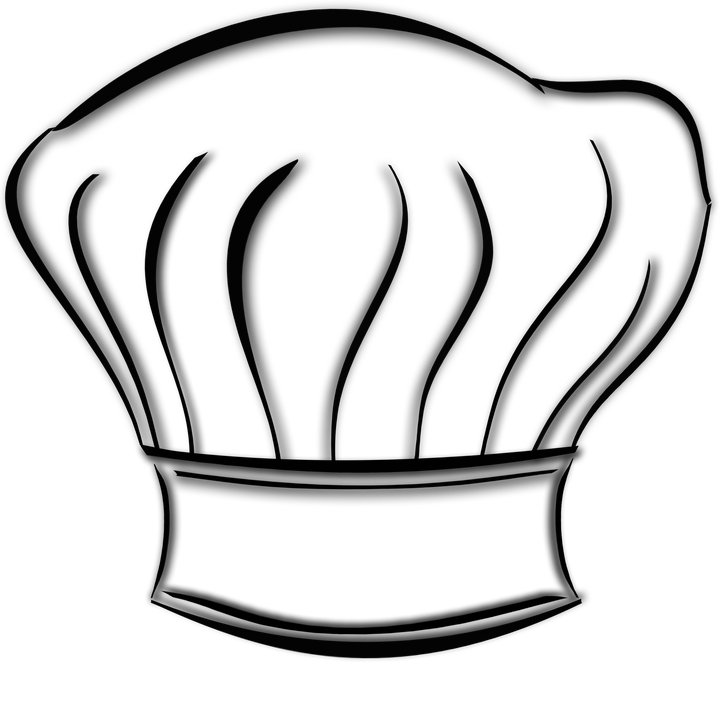 Lokala och regionala skoltävlingar skapar stolthetSkoltävlingar som ett sätt att skapa samhörighet och stolthet för skolan är väl beprövat och praktiseras på många skolor såväl utomlands som i Sverige inom många olika yrken. Då det gäller yrkestävlingar finns dessa både för gymnasieelever men även för yrkesverksamma. På nationell nivå har vi i Sverige Yrkes-SM och på internationell nivå har vi dessutom EuroSkills och WorldSkills där flera olika yrken tävlar under samma tak. Därutöver arrangerar våra olika branscher dessutom yrkestävlingar, såväl nationellt som internationellt, inom sina olika yrken och inriktningar.Ger många fördelarSkapar stolthet för skolan Ökar intresse för yrketMöjlighet att bjuda in publikMöjlighet till mediabevakning och annan PRMarknadsföring till grundskolor Samverkan med branschenTävlingsrutin i god tidSamverkan mellan skolor i regionenMöjlighet för lärare till diskussion om likvärdig bedömningSkoltävlingar som inspiration till likvärdig bedömningGör det enkeltFör att nå nationella och internationella tävlingar krävs övning för såväl elever som lärare. Ett sätt är att börja med enkla tävlingar redan i år 2 på gymnasiet.IntroduktionIntroduktion till yrkestävlingar och yrkesprovYrkestävlingar/yrkesprov är ett verktyg för samverkan och kunskapsspridning mellan företag, branscher, skolor och yrkeslärare på lokal, regional, nationell och internationell nivå. Det är en möjlighet att visa upp yrkeskunskaper och uppmärksamma betydelsen av yrkeskunnande och yrkesutbildning. Yrkestävlingar/yrkesprov ska vara kopplade till Skolverkets examensmål för respektive yrkesutbildning och vid deltagande i en yrkestävling/yrkesprov skapas bättre förutsättningar för eleven att nå upp till de krav som ställs från näringslivet för anställningsbarhet efter examen. Möjlighet finns att arrangera tävlingen för flera skolor på regional nivå, alternativt lokalt på den egna skolan.Yrkes- och rollbeskrivning för programmets yrkesutgång(ar)Tävlingen sker för de elever studerande på Restaurang och Livsmedelsprogrammet i åk 2 som valt inriktningen kök och servering.YrkeskunskaperFörutsättningar för att delta i yrkestävling/yrkesprovTävlingen bygger på kursen Matlagning 1. Eleven bör även ha grundläggande kunskaper från kurserna ”Hygien” samt ”Livsmedel- och näringskunskap”.Bedömning av uppgifterGenerell vägledning för bedömning av uppgifterInom ramen för vad en skolelev förväntas kunna klara av så kommer uppgiften bedömas utefter vedertagna satta bedömningskriterier även om omfattningen är av enklare art. Bedömningens syfte är att kunna urskilja en vinnare men även ge stöd och vägledning åt den deltagare så att den kan tillvarata resultatet som en utvecklande möjlighet och förbättra sig.Tävlingen riktar sig till elever i årskurs 2 och omfattar därför grundkunskaper i Livsmedelskunskap och Matlagning1. Ibland kan grunderna anses som simpla och kanske lite tråkiga, men att behärska matlagningens grunder är en förutsättning för att eleven skall kunna vidareutveckla sina yrkeskunskaper. De tävlande eleverna bedöms därför i grunder såsom livsmedelshantering, hygien, kreativitet, uppläggning och smak.BedömningsprotokollFör samtliga bedömningsmoment skall bedömningsprotokoll användas.Elever och lärare skall före tävlingen veta vilka moment som den tävlande skall bedömas i.BedömningsområdenTeoretiskt prov om ca 10 frågorPraktiskt matlagningsprovUtseende/uppläggningSmakYrkeshantverkLivsmedelshantering HygienKreativitet SamarbeteUppgifterFormat på uppgifter
Teoretiskt prov
De tävlande eleverna skriver individuellt ett enklare teoretiskt prov om ca 10 frågor, gärna med inslag av en uträkningsuppgift, livsmedelskunskap och matlagningsfrågor.Praktiskt matlagningsprov
Lagen, som består av två elever, lottar sin startordning. Start med 10 minuters intervaller. Förrätten presenteras efter 60 minuter, varmrätten presenteras efter 120 minuter. Fyra portioner av vardera förrätt och varmrätt skall tillagas, tre tallrikar går till juryn och en för allmän visning.Förrätt - Huvudråvaran är hemlig (tex. räkor med skal), tillkännages för varje lag 10 minuter innan lagets starttid. Förrätten ska innehålla skills, (julienne eller någon liknande knivövning).Varmrätt - Huvudråvaran känd sedan tidigare (meddelas av tävlingsledare 3 veckor före tävlingsdagen). Grönsaksbord, mejeriprodukter och kolonial ska vara tillgängligt under hela dagen.Dagen avslutas med prisutdelning där endast en vinnare utses och resterande elever delar på 2:a platsen. Alla tävlande elever får diplom.UtrustningGenerella krav och materiellistaDen skola som genomför tävlingen ansvarar för utrustning och råvarorSamarbetande skolor kan bidra med material om detta är av alla medverkande skolor överenskommet före tävlingsdagen.Det är inte tillåtet att medtaga material eller utrustning som inte överenskommet av samtliga skolor före tävlingsdagen.Materiell, utrustning och verktyg som tillhandahålls av den deltagandeDen tävlande eleven skall vara klädd i kockkläder, egna knivar får medtagas.Materiell, utrustning och verktyg som tillhandahålls av experten/lärarenSkolan som genomför tävlingen skall tillhandahålla:I ett kök vanligt förekommande utrustning.Ugnar kan behöva delas av lagen.Förbjuden materiellTävlande elever få inte bära med sig eller använda mobiltelefon eller annan digital enhet. ReglerDe tävlande eleverna får inte prata med lärare, klasskamrater m.fl. under tävlingsmomenten. Eventuella frågor ställs till tävlingsledaren. Med tävlingsmoment menas teoretiskt och praktiskt prov. Marknadsföring och informationsmaterialFörslag på gäster att bjuda in: SYV, ev. yngre elever som är på väg att göra sina gymnasieval, politiker, branschföreträdare, APL-handledare.Mall för pressmeddelande hittar du under rubrik ”Mall för pressmeddelande”.Värdskolan bjuder in lokala medier genom ett pressmeddelande med plats, tid och en kort beskrivning av tävlingen. Gärna en rubrik med ett "scope", exempelvis "Vilka gymnasieelever lagar den godaste maten i Västernorrland ?". Ange deltagande skolor samt telefonnummer till någon som kan ge relevant information både innan, under och efter tävlingen.Ta bilder under tävling, gärna actionbilder. Fråga eleverna om bilderna får publiceras, ta namn och telefonnummer till eleverna. Efter tävlingen, skicka till utvalda medier med en kort beskrivning av tävling samt resultat. Bifoga bilder och telefonnummer till eleverna. Samma bilder och text kan publiceras på sociala medier.Arbetsmiljö och säkerhetTävlingen arrangeras i för ändamålet godkända lektionslokaler.HållbarhetMiljöperspektiv och hållbarhet är viktigt för alla och inte minst för de tävlande ungdomarnas framtid. Meny skall i största möjligaste mån beredas från ekologiskt och/eller närodlade råvaror. TillgänglighetTävlingen arrangeras i lokaler som är tillgängliga för personer med funktionsnedsättning. I samband med en skoltävling är det viktigt att säkerställa att den är tillgänglig för alla.BilagorInbjudan till yrkestävlingChecklistaMall för pressmeddelande BedömningsprotokollDiplomInbjudan TILL YrkestävlingVälkomna till "skolans namn" och yrkestävling i "bransch".Var: "Skolans namn"När: "datum", kl. "tid"Den "ange datum" välkomnar vi tävlande och åskådare till årets yrkestävling i "ange tävlingens grenar".
Program
08.30-09.00 Förberedelser för de tävlande09.00 Invigning av tävlingen 09.10- 09.40 Teoretiskt prov09.45-10.15 Brunch för de tävlande10.20 Första lag får reda på förrättens råvara10.30 Start av tävling11.30 Första förrätten presenteras12.00 Sista förrätten presenteras12.30 Första varmrätten presenteras13.00 Sista varmrätten presenterasStädning och diskning13.45 Lunch till de tävlande och lärare14.30 Prisutdelning14.45 Utvärdering lag för lagTävlande skolor anmäler deltagande senast "datum" till "din e-post".Vid frågor kontakta gärna:"Namn""E-post""Telefon"”Skola”Checklista för att arrangera skoltävlingDatum för tävlingTävlingsschema, starttid – paus – lunch – avslut – bedömning – prisutdelningAntal tävlande?Ta fram handlingar för tävlingen – ritningar, materiallista, tävlingsinstruktionerEventuellt beställa materialTävlingsyta och lokaler – hur skall de förberedas?Utse tävlingsledareGå igenom bedömningsmallVad ska bedömas?Meddela lokal press att ni ska tävlaGenomgång av arbetsmiljö, säkerhet. Kontrollera med kommunen/fastighetsägare om arrangemanget får genomföras med tanke på publikantal mm.Bedömning – medverkan av branschen (jury om minst tre)PrisutdelningSkicka pressmeddelande till lokal pressOrdna diplom och priserMALL FÖR PressmeddelandePressmeddelande	”Infoga Datum”Framtidens kockar tävlar i yrkesskicklighetPå ”infoga program” genomförs skoltävlingar som ett sätt att utveckla yrkesskickligheten för de blivande ”infoga yrke”. Förutom att eleverna får chans att på ett roligt sätt tillämpa sina praktiska kunskaper skapar det möjligheter till fortsatt tävlande. Det ger också en möjlighet att visa upp yrket för framtida sökande till utbildningarna. Den ”datum” genomfördes en tävling i matlagning på ”skola”. I tävlingen deltog också elever från ”skola”.–	”Infoga citat av lärare” Upplägget och tävlingsuppgifterna är en del av ett nationellt koncept som har utvecklats av yrkeslärare i samverkan med branschen. Vann gjorde elever från ”skola”. Vinnarna kommer under nästa år att ha möjlighet att bli uttagna till yrkes-SM i Uppsala 2019.Om skoltävlingenVinnare i tävlingen blev ”infoga skola och stad”. Det var ”infoga antal” elever från årskurs 2 i varje lag, eleverna tävlade individuellt i yrkesteori och i den praktiska uppgiften som bestod av matlagning jobbade man i lagOm Yrkes-SMYrkes-SM är Sveriges största satsning för att öka intresset och rekryteringen till moderna yrkesutbildningar. Yrkes-SM 2018 går av stapeln i Uppsala. På Yrkes-SM, som arrangeras vartannat år, deltar cirka 300 ungdomar i ett 30-tal yrken. Under tre dagar tävlar yrkesskickliga ungdomar i en mängd olika yrkeskategorier inom bygg, industri, it, service och tekniksektorn. Förutom att ta medalj i SM har de tävlande också chansen att få representera det svenska Yrkeslandslaget vid nästa Yrkes-EM eller Yrkes-VM. Mer information finns på www.constructionskills.se samt på http://worldskills.se/.För mer informationNamn: ”infoga namn” 
Yrkeslärare: ”infoga program”
Telefon: ”infoga nummer”
E-post: ”infoga adress”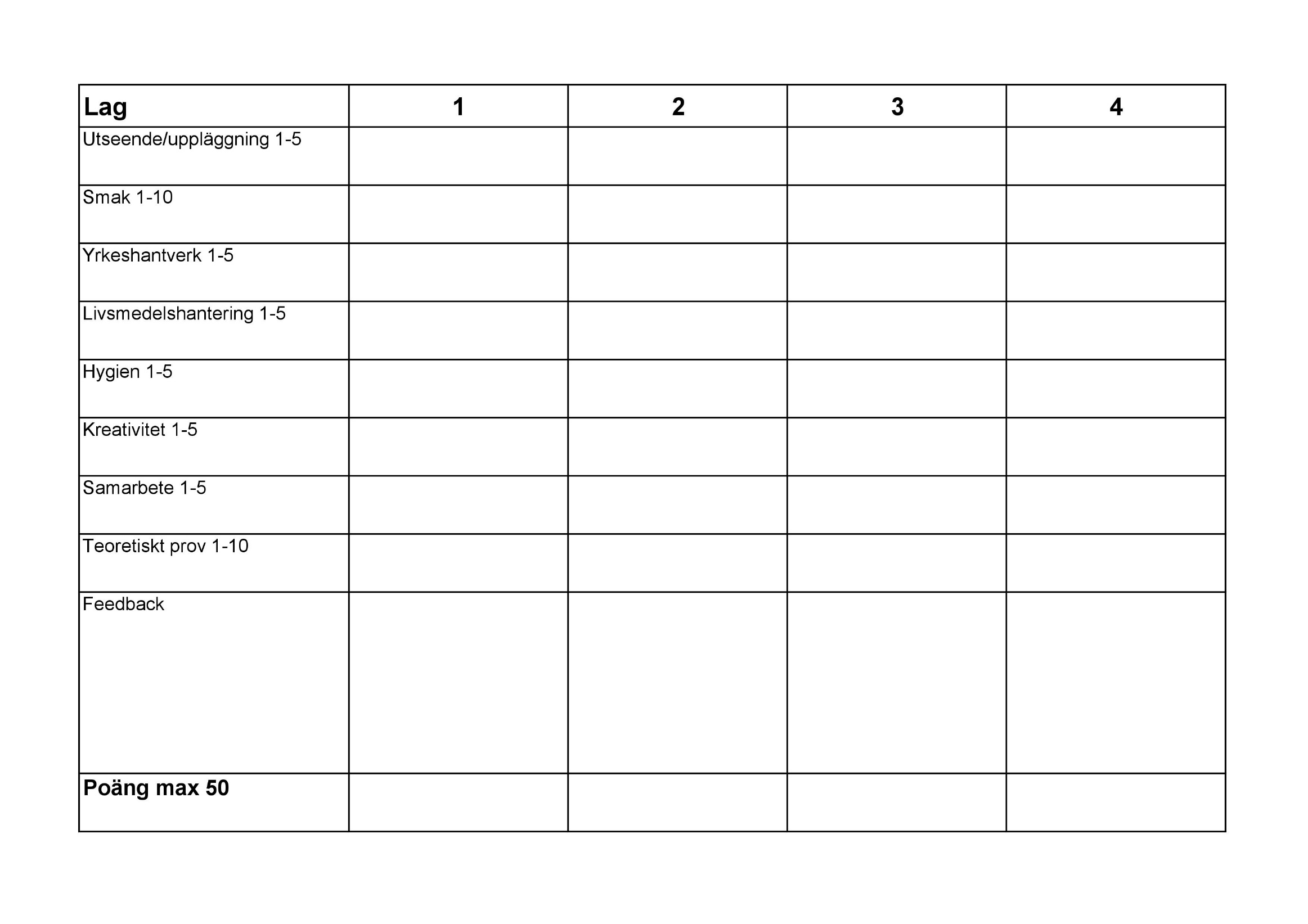 Skol- och yrkestävlingRestaurang och Livsmedelsprogrammet åk 2   Matlagning
DiplomTilldelat”Elevens namn”För godkänt deltagande i 
Framtidens matlagare”Ort och datum”--------------------------------------”Namn”
Tävlingsledare